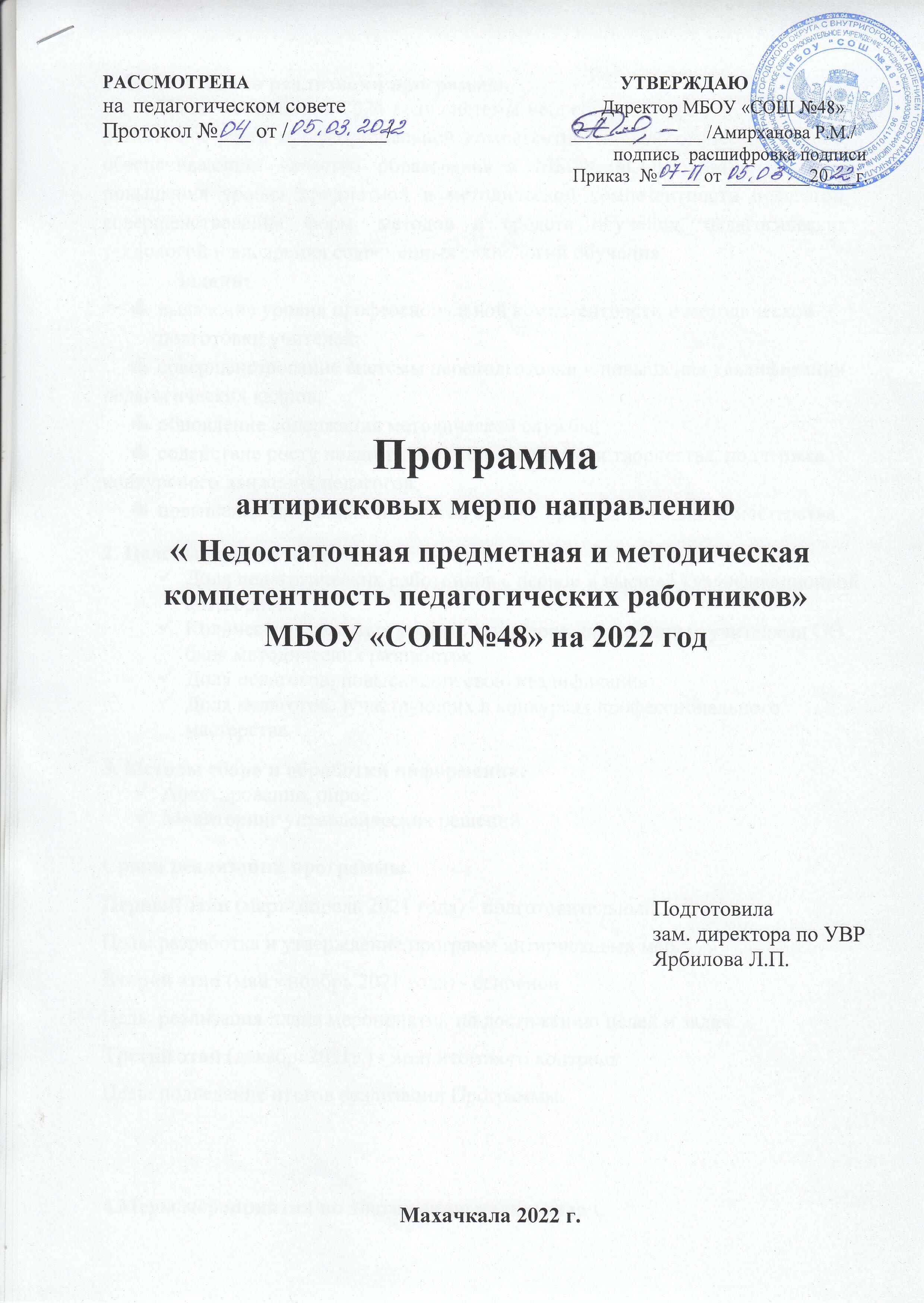 1. Цель и задачи реализации программы.Цель – создание к 2024 году системы непрерывного профессионального развития и роста профессиональной компетентности педагогических кадров, обеспечивающих качество образования в МБОУ «СОШ №48», за счет повышения уровня предметной и методической компетентности педагогов, совершенствования форм, методов и средств обучения, педагогических технологий и внедрения современных технологий обучения.Задачи:выявление уровня профессиональной компетентности и методической подготовки учителей; совершенствование системы переподготовки и повышения квалификациипедагогических кадров;обновление содержания методической службы; содействие росту педагогического потенциала и творчества, поддержкаконкурсного движения педагогов;повышение мотивации педагогов в росте профессионального мастерства.2. Целевые показатели.Доля педагогических работников с первой и высшей квалификационной категорией. Количество открытых уроков, семинаров, проведенных учителями ОО, банк методических разработок.Доля педагогов, повысивших свою квалификацию.Доля педагогов, )участвующих в конкурсах профессионального мастерства.3. Методы сбора и обработки информации.Анкетирование, опрос.Мониторинг управленческих решений.Сроки реализации программы.Первый этап (март- апрель 2022 года) - подготовительный.Цель: разработка и утверждение программ антирисковых мер.Второй этап (май - ноябрь 2022 года) - основнойЦель: реализация плана мероприятий по достижению целей и задач.Третий этап (декабрь2022г.) - этап итогового контроляЦель: подведение итогов реализации Программы.4.Меры/мероприятия по достижению цели и задач.6. Ожидаемые конечные результаты реализации программы.1. Положительная динамика уровня  профессионально-личностного развития педагогов.2. Высокий уровень продуктивности педагогической деятельности педагогов. 3. Повышение качества содержания образовательного процесса, качественныхпоказателей труда педагогических работников и деятельности школы в целом.7. Исполнители.Администрация, педагогический коллектив школы.8. Приложение.                                                                                    Дорожная карта карта реализации программы по устранению фактора риска «Недостаточная предметная и методическая  компетентность педагогических работников» Задача Мероприятие Выявление учителей профессиональной компетентностии методической подготовкиучителейОбъективный мониторинг уровня профессиональной компетентностии методической подготовкиучителей	Совершенствование системыпереподготовки и повышенияквалификации педагогическихкадровПовышение квалификации педагогов, используя возможности ДИРО Обновление содержанияметодической службыИспользование эффективных практик совместной работы педагогов:- участие в муниципальных и школьных мероприятиях по повышению эффективности деятельностипедагогических работников (семинары, мастер- классы, творческие лаборатории и др);- активизация работы школьного методического объединения;_ взаимопосещение уроков;- сетевое взаимодействие с методическими советами и предметными методическими объединениями школ города;- создание электронной методической копилки.Содействие росту педагогическогопотенциала и творчества,поддержка конкурсного движенияпедагоговПринятие управленческих решений по созданию условий для результативной работы педагогического коллектива.Повышение мотивации педагогов вросте профессиональногомастерстваСтимулирование педагогических работников:- материальное; - через награждение грамотами и благодарностями разного уровняЗадача МероприятиеСрокиреализацииОтветственные Участники Выявление уровня профессиональнойкомпетентности иметодическойподготовки учителейОбъективный мониторингуровня профессиональнойкомпетентности и методической подготовки учителей.Март 2022г.Администрация школыСовершенствованиесистемы перепод-готовки и повышенияквалификациипед. кадровПовышение квалификациипедагогов, используявозможности ДИРО и дистанционных курсов. Апрель-авryст 2022г. Администрация школы, руководители МО Обновление содержанияметодическойслужбыИспользование эффективныхпрактик совместной работы педагогов:- участие в муниципальныхмероприятиях по повышениюэффективности деятельностипедагогических работников (семинары, мастер – классы,творческие лаборатории и др); _ активизация работы школьного методическогообъединения; взаимопосещенияуроков;- сетевое взаимодействие сметодическими советами  ипредметными методическимиобъединениями школг. Махачкалы.Создание электроннойметодической копилки.В течение года Администрация школы, руководители МОСодействие роступедагогическогопотенциала итворчества, поддержкаконкурсного движения педагоговПринятие управленческихрешений по созданию условийдля результативной работыпедагогического коллективаПостоянноАдминистрацияшколы Повышение мотивации педагогов в ростеПрофессиональногомастерстваСтимулирование педагогических работников:материальное, награждение грамотами и благодарностямиразного уровняПостоянноАдминистрация школы 